DGAT Clerk’s Handbook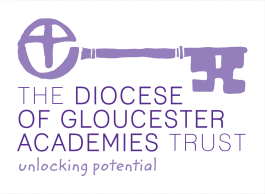 ContentsContacts1The Role of the ClerkClerking Competency Framework2Useful InformationMinute Typing Buzz WordsEducation Acronyms3Statutory InformationRegister of GovernorsRegister of Interests FormExample Register of InterestsScheme of Delegation 4Guidance Notes for Meetings5Academies Financial HandbookUpdates for Clerks September 20196PoliciesStatutory Policies for Schools and Academy Trusts7Additional GuidanceGovernance Handbook8A Competency Framework for Governors9